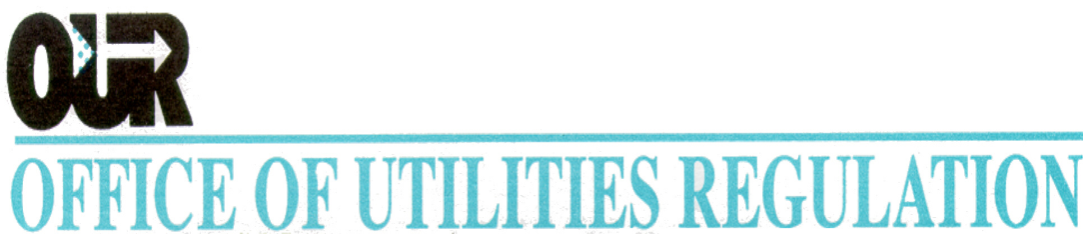 Procurement of Computers and AccessoriesRef#2022/GEN/023/RFQ.020Clarification #1DATE: 2022 August 24Question   No.1Please advise on the number of years warranty required by the OURITB 33.2(e) - request 3 years  service Evaluation Criteria (ITB Sub-Clause 37.3 (d)) - Gives maximum points for 5 years Response ITB 33.2 (e) states that the minimum After Sales Service required is three (3) years.  Evaluation Criteria (ITB Sub-Clause 37.3 (d), (iv) indicates that the maximum points will be allotted for five (5) years and above.Question   No.2What is the required display size for Laptop #3Response The monitors must not be less than 14” Question   No.3Section V – Schedule of Requirements – pages 52-55.  We notice that there is no Item #2 and Item #7 in the List of Goods & Services.  There is also a discrepancy in your number on pages 58 – 60ResponsePlease note that the column line item number on pages 52 to 55 and the column item number on pages 58-60 should be from 1-7.